SIGN IN SHEET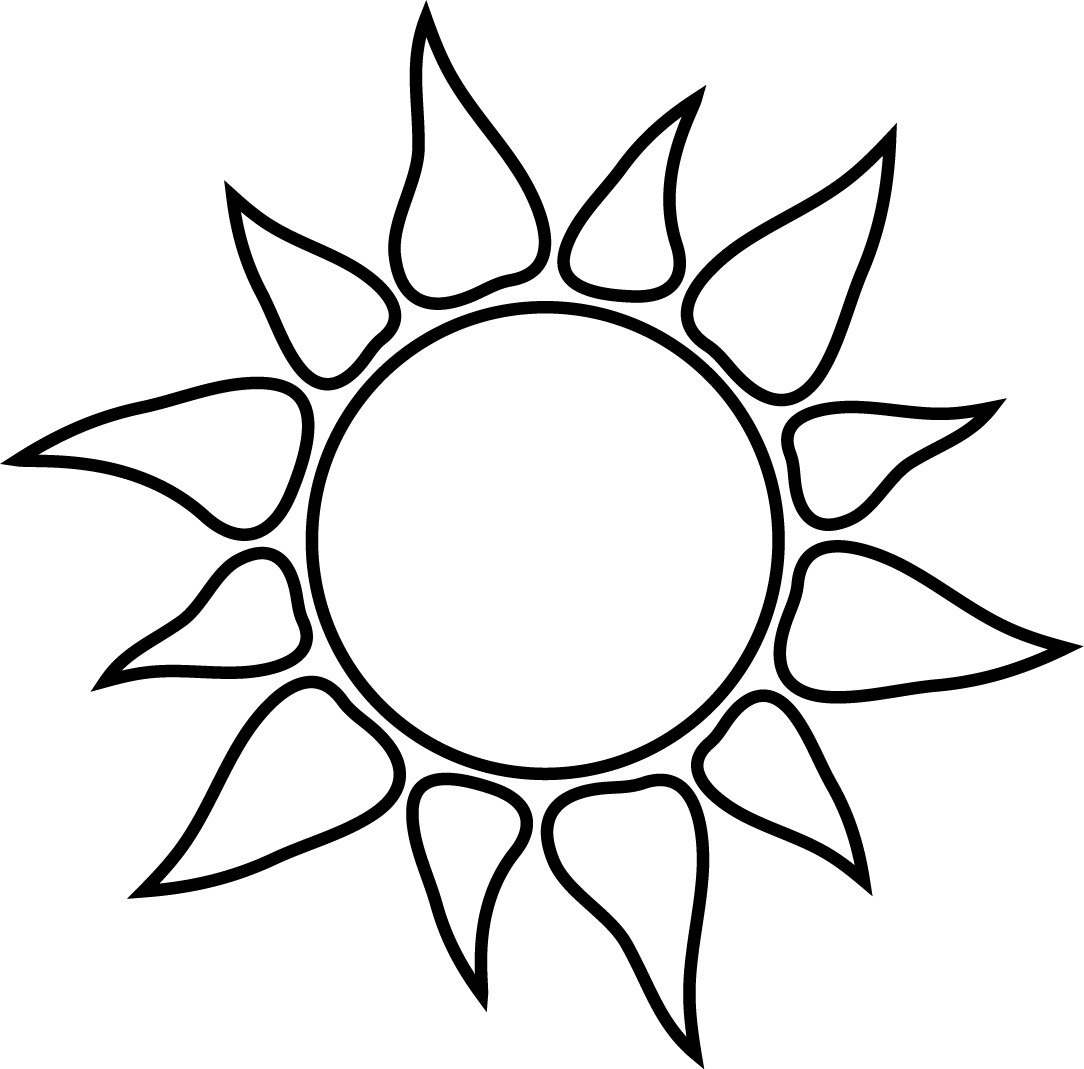 Heat-Related Illnesses: Identification, Prevention and TreatmentInstructors:	Location:	Date: 	 	Start Time: __________	End Time:	#Printed NameSignatureEmail/Telephone #123456789101112131415161718192021222324252627282930